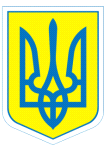 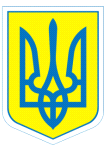 НАКАЗ28.08.2018		м.Харків								№ _____Про створення комісії з підготовки котеленьта систем опалювання до опалювального сезонуВідповідно до Постанови Кабінету Міністрів України  від 05.05.1997 № 409 «Про забезпечення надійності й безпечної експлуатації будівель, споруд та інженерних мереж», Правил підготовки теплових господарств до опалювального періоду, затверджених спільним наказом Міністерства палива та енергетики України й Міністерства з питань житлово-комунального господарства України від 10.12.2008 за № 1310/16001  та з метою якісної підготовки систем опалювання та котелень у 2018/2019 навчальному роціНАКАЗУЮ:1. Призначити комісію для    підготовки систем опалювання та котелень у 2017/2018 навчальному році у складі: голова комісії – Данильченко Т.А., заступник директора з навчально-виховної роботи, члени комісії – Єрмоленко О.К., заступник директора з адміністративно-господарської роботи, Толстой В.М., робітник з комплексного обслуговування й ремонту будівель, Тітова В.О., інженер з охорони праці. 2.Контроль за виконанням даного наказу залишаю за собою.Директор					Л.О.МельніковаЄрмоленко,370-30-63З наказом ознайомлені			Т.А.Данильченко		В.О.ТітоваО.К.Єрмоленко               В.М.Толстой			